ПОЛОЖЕНИЕОБ ОКАЗАНИИ ПЛАТНЫХ ОБРАЗОВАТЕЛЬНЫХ УСЛУГОбщие положенияЧастное образовательное учреждение дополнительного профессионального образования Учебный Центр «РОКСИ» (далее – Организация) в соответствии с лицензией на осуществление образовательной деятельности оказывает физическим и юридическим лицам платные образовательные услуги.Настоящее Положение определяет порядок и условия предоставления услуг, порядок заключения, расторжения, изменения договора об оказании платных образовательных услуг по образовательным программам и иные условия в области предоставления и потребления образовательных услуг.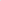 Настоящее Положение разработано в соответствии с требованиями: - Федерального закона Российской Федерации от 29 декабря 2012 г. № 273-ФЗ «Об образовании в Российской Федерации»;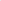 Закона Российской Федерации от 07 февраля 1992 г. № 2300-1 (ред. от01.05.2017) «О защите прав потребителей»;Гражданского кодекса Российской Федерации (главы 4, 22, 25 - 29, 39, 54, 59); Федерального закона Российской Федерации от 12 января 1996 г. № 7-ФЗ «О некоммерческих организациях»;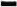  Правил оказания платных образовательных услуг, принятых Постановлением Правительства Российской Федерации от 15 августа 2013 г. № 706; - Устава и локальных актов Организации.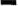 1.4. Понятия, используемые в настоящем Положении: «заказчик» - физическое и (или) юридическое лицо, имеющее намерение заказать либо заказывающее платные образовательные услуги для себя или иных лиц на основании договора;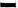 «исполнитель» организация, осуществляющая образовательную деятельность и предоставляющая платные образовательные услуги обучающемуся (к организации, осуществляющей образовательную деятельность, приравниваются индивидуальные предприниматели, осуществляющие образовательную деятельность);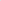 «недостаток платных образовательных услуг» несоответствие платных образовательных услуг или обязательным требованиям, предусмотренным законом либо в установленном им порядке, или условиям договора (при их отсутствии или неполноте условий обычно предъявляемым требованиям), или целям, для которых платные образовательные услуги обычно используются, или целям, о которых исполнитель был поставлен в известность заказчиком при заключении договора, в том числе оказания их не в полном объеме, предусмотренном образовательными программами (частью образовательной программы);«слушатель» - физическое лицо, осваивающее образовательную программу;«платные образовательные услуги» - осуществление образовательной деятельности по заданиям и за счет средств физических и (или) юридических лиц по договорам об образовании, заключаемым при приеме на обучение (далее - договор);«существенный неДостаток платных образовательных услуг» неустранимый недостаток, или недостаток, который не может быть устранен без несоразмерных расходов или затрат времени, или выявляется неоднократно, или проявляется вновь после его устранения, или другие подобные недостатки.1.5. Отказ заказчика от предлагаемых ему платных образовательных услуг не может быть причиной изменения объема и условий уже предоставляемых ему исполнителем образовательных услуг.1.6. Исполнитель обязан обеспечить заказчику оказание платных образовательных услуг в полном объеме в соответствии с образовательными программами (частью образовательной программы) и условиями договора.1.7. Исполнитель вправе снизить стоимость платных образовательных услуг по Договору с учетом покрытия недостающей стоимости платных образовательных услуг за счет собственных средств исполнителя, в том числе средств, полученных от приносящей доход деятельности, добровольных пожертвований и целевых взносов физических и (или) юридических лиц. Основания и порядок снижения стоимости платных образовательных услуг устанавливаются локальным актом Организации и доводятся до сведения заказчика и (или) обучающегося.1.8. Увеличение стоимости платных образовательных услуг после заключения Договора не допускается, за исключением увеличения стоимости указанных услуг с учетом уровня инфляции, предусмотренного основными характеристиками федерального бюджета на очередной финансовый год и плановый период.Перечень платных образовательных услугОрганизация оказывает следующие образовательные услуги: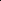 2.1.1. Обучение по основным программам профессионального обучения, к которым относятся программы профессиональной подготовки по профессиям рабочих, должностям служащих, программы повышения квалификации рабочих и служащих, программы профессиональной переподготовки рабочих и служащих.2.1.2. Обучение по программам дополнительного профессионального образования, к которым относятся программы профессиональной переподготовки и программы повышения квалификации.	З. 	Порядок оказания платных образовательных услуг3.1. Для оказания платных услуг Организация создает следующие необходимые условия:соответствие действующим санитарным правилам и нормам, требованиям пожарной безопасности;соответствие требованиям по охране и безопасности здоровья потребителей услуг; -качественные кадровые условия реализации программ дополнительного профессионального образования и основных программ профессионального обучения(далее - образовательные программы);необходимое учебно-методическое и материально-техническое обеспечение.3.2. Исполнитель обязан довести до заказчика информацию, содержащую сведения о предоставлении платных образовательных услуг в порядке и объеме, которые предусмотрены Федеральным законом Российской Федерации «Об образовании в Российской Федерации» и Законом Российской Федерации «О защите прав потребителей». Информация содержит следующие сведения:а) Исполнитель (юридическое лицо) - наименование и место нахождения, а также сведения о наличии лицензии (если это образовательная деятельность), свидетельства о государственной аккредитации (при ее необходимости) с указанием регистрационного номера, срока действия и органа, их выдавшего;б) Вид, уровень и (или) направленность реализуемых дополнительных образовательных программ, формы и сроки их освоения;в) Перечень платных услуг, стоимость которых включена в основную плату по договору, и перечень дополнительных платных услуг, оказываемых с согласия потребителя, порядок их предоставления;г) Стоимость платных услуг, оказываемых за основную плату по договору, а также стоимость платных услуг, оказываемых за дополнительную плату, и порядок их оплаты;д) Порядок приема и требования к потребителям услуг;е) Перечень лиц, непосредственно оказывающих платные услуги, и информацию о них;ж) Форма документа, выдаваемого по окончании обучения.3.3. Исполнитель обязан также предоставить для ознакомления по требованию потребителя иную информацию и документы в соответствии с действующим законодательством Российской Федерации.Исполнитель обязан до заключения договора и в период его действия предоставлять заказчику достоверную информацию о себе и об оказываемых платных услугах, обеспечивающую возможность их правильного выбора.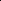 Информация, предусмотренная пунктами 3.3 и 3.4 настоящего Положения, предоставляется исполнителем в месте фактического осуществления образовательной деятельности.3.4. Руководитель Организации заключает договоры с потребителями на оказание платной образовательной услуги.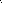 Исполнитель не вправе оказывать предпочтение одному потребителю перед другим в отношении заключения договора, кроме случаев, предусмотренных нормативными правовыми актами.3.5. Договор не может содержать условия, которые ограничивают права лиц, имеющих право на получение образования и подавших заявление о приеме на обучение (далее поступающие), и обучающихся или снижают уровень предоставления им гарантий по сравнению с условиями, установленными законодательством Российской Федерации. Если условия, ограничивающие права поступающих и обучающихся или снижающие уровень предоставления им гарантий, включены в договор, такие условия не подлежат применению.Договор заключается в письменной форме и содержит следующие сведения:а) полное наименование и фирменное наименование (при наличии) исполнителя юридического лица; фамилия, имя, отчество (при наличии) исполнителя индивидуального предпринимателя;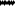 б) место нахождения или место жительства исполнителя;в) наименование или фамилия, имя, отчество (при наличии) заказчика, телефон заказчика;г) место нахождения или место жительства заказчика;д) фамилия, имя, отчество (при наличии) представителя исполнителя и (или) заказчика, реквизиты документа, удостоверяющего полномочия представителя исполнителя и (или) заказчика;е) фамилия, имя, отчество (при наличии) слушателя, его место жительства, телефон (указывается в случае оказания платных образовательных услуг в пользу слушателя, не являющегося заказчиком по договору);ж) права, обязанности и ответственность исполнителя, заказчика и слушателя;з)	полная стоимость образовательных услуг, порядок их оплаты;и) сведения о лицензии на осуществление образовательной деятельности (наименование лицензирующего органа, номер и дата регистрации лицензии);к) вид, уровень и (или) направленность образовательной программы (часть образовательной программы определенного уровня, вида и (или) направленности); л) форма обучения;м)	сроки освоения образовательной программы (продолжительность обучения);н) вид документа (при наличии), выдаваемого слушателю после успешного освоения им соответствующей образовательной программы (части образовательной программы);о) порядок изменения и расторжения договора;п) другие необходимые сведения, связанные со спецификой оказываемых платных образовательных услуг.Сведения, указанные в договоре, должны соответствовать информации, размещенной на официальном сайте Организации в информационно-телекоммуникационной сети «Интернет» на дату заключения договора. 3.6. Договор составляется в двух экземплярах, один из которых находится у исполнителя, другой – у потребителя/заказчика.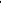 Ответственность исполнителя, заказчика и обучающегося при оказании платных образовательных услугИсполнитель оказывает платные услуги в порядке и в сроки, определенные Договором, и в соответствии с его Уставом.За неисполнение либо ненадлежащее исполнение обязательств по договору исполнитель и заказчик (слушатель) несут ответственность, предусмотренную Договором и законодательством Российской Федерации.При обнаружении недостатков оказанных платных услуг, в том числе оказания их не в полном объеме заказчик вправе по своему выбору потребовать:а) оказания образовательных услуг в полном объеме в соответствии с образовательными программами, учебными планами и договором;6)	соответствующего уменьшения стоимости оказанных платных услуг.4.4. Заказчик вправе расторгнуть договор и потребовать возмещения убытков, если в установленный Договором (дополнительным соглашением) срок недостатки оказанных платных услуг не устранены исполнителем либо имеют существенный характер.4.5. Если исполнитель своевременно не приступил к оказанию платных услуг или если во время оказания платных услуг стало очевидным, что оно не будет осуществлено в срок, а также в случае просрочки оказания таких услуг заказчик вправе по своему выбору:а) назначить исполнителю новый срок, в течение которого исполнитель должен приступить к оказанию платных услуг и (или) закончить оказание таких услуг;б) потребовать уменьшения стоимости платных услуг;в)	расторгнуть Договор.4.6. Заказчик вправе потребовать возмещения убытков, причиненных ему в связи с нарушением сроков начала и (или) окончания оказания платных услуг, а также в связи с существенными недостатками оказанных платных услуг.По инициативе исполнителя Договор может быть расторгнут в одностороннем порядке в следующем случае:а) применение к обучающемуся отчисления, как меры дисциплинарного взыскания;б) невыполнение обучающимся по образовательной программе (части образовательной программы) обязанностей по ее добросовестному освоению;в) установление нарушения порядка приема в осуществляющую образовательную деятельность организацию, повлекшего по вине обучающегося его незаконное зачисление в эту Образовательную организацию;г)	просрочка оплаты стоимости платных образовательных услуг;д) невозможность надлежащего исполнения обязательств по оказанию платных образовательных услуг вследствие действий (бездействия) обучающегося.